The Christmas TreeFun activity for your class to consolidate the learning around co-ordinates to draw a diagram of a Christmas tree with a star on top. Students can then colour in the drawings and decorate their own tree which would end up being a brilliant display.The diagram has been split into three parts, the tree trunk, the main bulk of the tree, and then the star on top.Let’s see who has the best tree design.Instructions: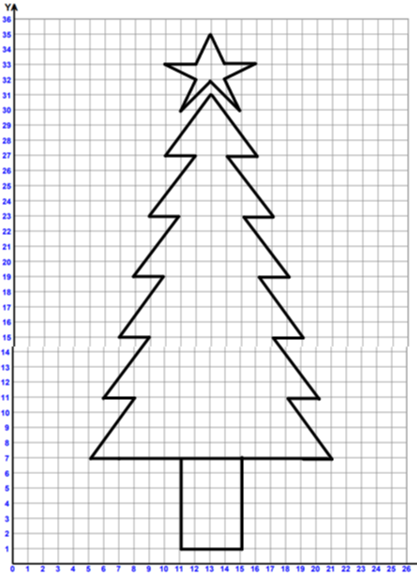 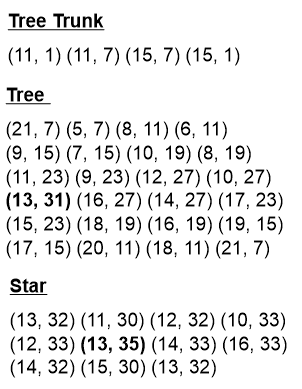 